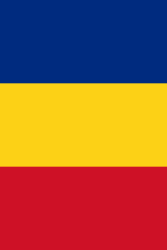 D E C I Z I E nr. _______________							din ___________________Cu privire la aprobarea Regulamentului de organizare și funcționare a Bibliotecii Municipale B.P. HASDEU Având în vedere necesitatea elaborării și aprobării Regulamentului de organizare şi funcţionare a Bibliotecii Municipale B.P. HASDEU, în temeiul art. 15 lit. d) și art. 17 din Legea nr. 160/2017 ,,Cu privire la biblioteci”, Regulamentului-cadru de organizare şi funcţionare a bibliotecilor publice, aprobat prin Ordinul Ministrului Educaţiei, Culturii şi Cercetării nr. 186/2019, art. 14 din Legea nr. 436-XVI/2006 „Privind administraţia publică locală”,  art. 6 din Legea nr. 136/2016 „Privind statutul municipiului Chişinău”, Consiliul Municipal Chişinău DECIDE:1. Se aprobă Regulamentul de organizare și funcționare a Bibliotecii Municipale B.P. HASDEU, conform anexei nr.1.2. Se aprobă organigrama Bibliotecii Municipale B.P. HASDEU, conform anexei nr.2.3. Se aprobă lista filialelor Bibliotecii Municipale B.P. HASDEU, conform anexei nr. 3.4. Direcţia relaţii publice şi buget civil va publica pe pagina oficială a Primăriei Municipiului Chişinău prezenta decizie. 5. Controlul executării prevederilor prezentei decizii se pune în sarcina viceprimarului de ramură al municipiului Chişinău și a Direcției Cultură a Consiliului municipal Chișinău.PREŞEDINTE DE ŞEDINŢĂ     SECRETAR INTERIMAR AL CONSILIULUI                          Adrian TALMACI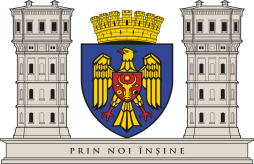 CONSILIUL MUNICIPAL CHIŞINĂU 